Итоговые задания по «Русской музыке с древних времен до XVIII века»; «Русской музыке первой половине XIX века»На рисунке изображено: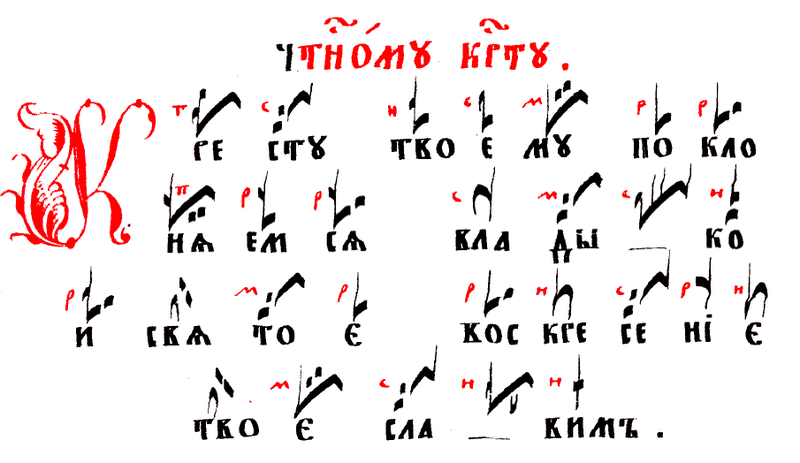 а) партесное письмо;б) знаменное письмо;в) греко-римское письмо;г) вольное письмо.С конца XIV века создают свои шедевры великие художники (несколько правильных ответов):а) Феофан Грек, б) Андрей Рублев;в) П. Солари;г) А. Фиораванти;д) Артемий Киевский3. В 1564 году И. Федоровым и П. Мстиславцем было:а) учрежден хор государевых певчих;б) была напечатана богослужебная книга «Апостол»;в) объединена Русь;г) создано партесное письмо.4. Перечислить виды кантов: ________________________________________________________________________________________________________________________________________________________________________________________________5. Подчеркнуть выдающихся композиторов XVIII – начала XIX века:А.П. Бородин, Д.С. Бортнянский, Н. Львов, М.С. Березовский, Гретри, Е.И. Фомин, В. Пашкевич, Монсиньи, С. Чимароза.6. Выделить фамилии поэтов первой половины XIX века:Пушкин, Кольцов, Брюллов, Иванов, Федотов, Вяземский, Дельвиг, Бове, Росси, Воронихин, Баратынский, Языков.7. Авторы романса «Соловей»:а) Брюллов, Верстовский;б) Гурилев, Одоевский;в) Алябьев, Дельвиг;г) Варламов, Цыганов;8. Сколько произведений в наследии А.Е. Варламова?а) 50;б) 150;в) более 300;г) 2009. В каких жанрах писал А.Л. Гурилев?а) балет, опера;б) историческая песня;в) былина, романс;г) «русская песня», лирический романс.10. Перечислите наиболее популярные жанры первой половины XIX века.________________________________________________________________________________________________________________________________________________________________________________________________Итоговые задания по творчеству М.И. ГлинкиТестОтметить галочкой правильный ответI вариантГоды жизни М.И. Глинки:а) 1804-1857;б) 1812- 1900;в) 1875-1904;г) 1773-18042. Какие страны посетил Глинка с 1830 года?а) Финлядию, Венгрию;б) Италию, Австрию, Германию;в) Францию, Англию, Германию;г) Италию, Францию, Венгию.3. Жанр оперы «Иван Сусанин»:а) большая волшебная опера;б) опера-буффа;в) опера комик;г) народная историческая драма.4. Какими танцами представлен «польский акт» в опере «Жизнь за царя» (нужное подчеркнуть): лендлер, мазурка, гавот, трепак, тарантелла, куранта, полонез, полька, вальс, краковяк 5. Как называл «Камаринскую» М.И. Глинка?а) «Русская песня»                                          в) «Русское скерцо»б) «Вариации»                                                г) «Богатырская пляска»Итоговые задания по творчеству М.И. ГлинкиТестОтметить галочкой правильный ответII вариантКто был Гувернером М.И. Глинки в пансионе и воспитал в нем чувство любви к народному искусству:а) Жуковский;б) Кюхельбекер;в) Куницын;г) Одоевский2. Премьера оперы «Иван Сусанин» состослась:а) в Москве 20 ноября 1850 года;б) в Петербурге 27 ноября 1836 года;в) в Москве 27 ноября 1836 года;г) в Петербурге 13 сентября 1812 года.3. В какую страну совершил поездку М.И. Глинка в 1845 году, предварительно выучив национальный язык:а) Италию;б) Англию;в) Австрию;г) Испанию4. Романсы на слова А.С. Пушкина (нужное подчеркнуть):«Сомнение», «Ночной зефир», «Князь Холмский», «Ночь в Мадриде», «Я помню чудное мгновенье», «Не искушай», «Попутная песня»5. Глинка в письме к матери писал: «Я первый русский композитор, который познакомил парижскую публику со своим именем и своими произведениями, написанными…:а) …с душой»;                             в) …необъяснимо, но понятно сердцу»;б) …в России и для России»;    г) … с широтой русской души»Задание № 2. Верно ли утверждение? Если нет, то почему?Тему для оперы «Жизнь за царя» предложил М.И. Глинке -  Рылеев.________________________________________________________________________________________________________________________________Второе действие в опере «Иван Сусанин» посвящено женитьбе Антониды и Собинина.________________________________________________________________________________________________________________________________В 1837 году Николай I предложил Глинке должность капельмейстера Придворной капеллы.________________________________________________________________________________________________________________________________Польский акт представлен в опере «Иван Сусанин» 4 танцами – менуэт, вальс, краковяк, гопак________________________________________________________________________________________________________________________________Самые значимые самостоятельные симфонические произведения Глинки – «Камаринская», «Марш Черномора», «Жаворонок»________________________________________________________________________________________________________________________________В 1840 году Глинка создает один из трех вокальных циклов на стихи Н. Кукольника – «Песни песней».________________________________________________________________________________________________________________________________Музыкальная викторина по творчеству М.И. ГлинкиИтоговые задания по творчеству А.С. ДрагомыжскогоТестОтметить галочкой правильный ответ	I вариант	Место рождения А.С. Даргомыжского:а) Петербург;б) Тульская губерния;в) Костромская губерния;г) Московская волость2.  Судьбоносная встреча в 1834 году состоялась с…а) Ф. Шоберлехнером;б) Н.В. Гоголем;в) М.И. Глинкой;г) Н. Кукольником3. Опера основанная на романе Виктора Гюго называется:а) « Русалка»;б) «Эсмеральда»;в) «Слеза»;г) «Торжество Вакха».4. В 60-е годы Драгомыжский создает несколько симфонических пьес (нужное подчеркнуть):«Баба-Яга», «Юноша и дева», «Ночной зефир», «Арагонская хота», «Казачок», «Кикимора», «Чухонская фантазия», «Камаринская»5. Творческий метод Драгомыжского:а) вокальный импрессионизм;    в) интонационный реализм;б) минималистический этюд;      г) русский вокальный симфонизм.Итоговые задания по творчеству А.С. ДрагомыжскогоТестОтметить галочкой правильный ответII вариантС какого возраста Даргомыжского обучали игре на фортепиано?а) с 3х лет;б) с 10 лет;в) стал заниматься музыкой в зрелом возрасте;г) с 6 лет.2. Первая заграничная поездка состоялась в:а) 1835-1845 гг.;б) 1844-1850 гг.;в) 1840-1845 гг.;г) 1844 – 1845 гг.3.  В конце 50-х Драгомыжский сотрудничает с сатирическим журналом…а) «Искра»;б) «Крокодил»;в) «Червяк»;г) «Фитиль».4. В конце 30-х – начале 40-х годов композитор создает много камерных вокальных произведений среди них… (нужное подчеркнуть): «Русалка», «Волшебное озеро», «Я вас любил», «Титулярный советник», «Слеза», «Свадьба», «Ночной зефир», «Сорочинская ярмарка», «Юноша и дева», «Эсмеральда»5.  Общественная активность Даргомыжского проявилась в создании:а) «Могучей кучки»;                               в) Кантаты «Торжество Вакха»б) Ряда статей;                                          г) РМОЗадание № 2. Написать правильный ответ.Сколько романсов и песен создал А.С. Даргомыжский?_______________________________________________________________Какова роль фортепианной партии в романсах композитора?_______________________________________________________________Романс «Мне грустно» написан на слова…______________________________________________________________Продолжи предложение: «Хочу что бы звук… Хочу….»______________________________________________________________Когда состоялась премьера оперы «Русалка»? Как отреагировала публика?__________________________________________________________________Главные персонажи оперы «Русалка» (желательно указать тембр голоса каждого героя):__________________________________________________________________Партию Мельника исполнял великий русский бас…_________________________________________________________________Главная идея сатирической песни «Титулярный советник»?_______________________________________________________________Музыкальная викторина по творчеству А.С. ДаргомыжскогоИтоговые задания по теме: «Русская музыка в 60-70-е годы XIX века».ТестОтметить галочкой правильный ответНачало «эпохи великих реформ» положила отмена крепостного права 1861 года при правлении…а) Николая III;б) Александра III;в) Александра II;г) Екатерины II.«Товарищество передвижных художественных выставок» было организованно в:а) 1865 г.;б) 1870 г.;в) 1880 г.;г) 1892 г.В число «передвижников» вошли (нужное подчеркнуть):Крамской, Шишкин, Петров-Водкин, Суриков, Саврасов, Глазунов, Зинин, Садовский, Ярошенко, Поленов, Петров, Сидоров, Федотов, Васнецов, Россини, Савин, Куинджи, Репин, Варламов, Герцен.В 1859 году в Петербурге было основано:а) ИРМО;б) БМШ;в) ЮБМ;г) НМШ.Правильный ответ расшифровать ________________________________Основателем первой петербургской консерватории в 1862 году стал:а) М.А. Балакирев;б) Г.Я. Ломакин;в) А.Г. Рубинштейн;г) Н.Г. Рубинштейн.Второе название «Могучей кучки»:а) «Русское музыкальное общество»;б) «Новая русская музыкальная школа»;в) «Бесплатная русская музыкальная школа»;г) «Товарищество русских музыкантов».Кто из композиторов не входил в «Могучую кучку» (подчеркнуть лишние имена): Кюи, Мусоргский, Балакирев, Чайковский, Римский-Корсаков, Бородин, Стасов, Даргомыжский, ЛарошКто возглавлял БМШ?а) М.А. Балакирев;б) Г. Ларош;в) В.В. Стасов;г) А.Г. Рубинштейн,Симфоническая поэма М.А. Балакирева называется…а) «Эсмеральда»;б) «1000 лет»;в) «Исламей»;г) «Тамара». Русская критика конца XIX века представлена именами… (написать не менее трех имен): _______________________________________________________________________________________________________________________Итоговые задания по творчеству А.П. БородинаТестОтметить галочкой правильный ответI вариантПервое музыкальное сочинение Александра Порфирьевича:а) Романс «Фальшивая нота»;б) Полька «Элен»;в) концерт для флейты и трио;г) опера «Роберт-Дьявол»2.  Где с 1859 по 1862 год находится Бородин, делая научные открытия и знакомится со своей будущей женой?а) во Франции;б) в Лондоне;в) в Гейдельберге;г) в Санкт-Петербурге.3. В доме профессора академика С.П. Боткина Бородин знакомится с человеком, который определит его судьбу:а) М.А. Балакиревым;б) М.П. Мусоргским;в) Н.Н. Зининым;г) К.М. Бэром.4. Кто из композиторов закончил оркестровку оперы «Князь Игорь»?а) Мусоргский, Балакирев;б) Римский-Корсаков, Глазунов;в) Лядов, Кюи;г) сам Бородин.5. Какие из романсов написаны на слова самого композитора? (нужное подчеркнуть): «Отравой полны мои песни», «Фальшивая нота», «Спящая княжна», «Песни темного леса», «Море», «Мне грустно», «Для берегов отчизны дальней», «Семинарист», «Морская царевна».Итоговые задания по творчеству А.П. БородинаТестОтметить галочкой правильный ответII вариантВ 1850 году Бородин поступает в…а) Бесплатную музыкальную школу М.А. Балакирева;б) Императорское российское музыкальное общество;в) Медико-хирургическую академию;г) Семеновский полк.2.  Кто привил Бородину любовь к музыке Шопена и Шумана?а) его друг Миша Щиглев;б) гувернантка Луиза;в) мама Авдотья Константиновна;г) жена Екатерина Протопопова.3. Какое название носит вторая симфония?а) «Русская симфония»б) «Море»;в) «Из Средней Азии»;г) «Богатырская симфония».4. Какое произведение посвящено жене композитора?а) Второй струнный квартет;б) Вторая симфония;в) Романс «Спящая княжна»;г) «Маленькая сюита».5. С кем лично был знаком А.П. Бородин? (нужное подчеркнуть).Юнге, Менделеев, Вебер, Балакирев, Лист, Глинка, Кюи, Пирогов, Сеченов, Мусоргский, Берлиоз, Мейербер, Герцен, Стасов, Гейне, ШуманЗадание № 2. Написать правильный ответ.По какому сочинению была написана опера Бородина «Князь Игорь»?_______________________________________________________________Перечислите всех персонажей оперы «Князь Игорь» (желательно указать тембр голоса): _________________________________________________________________________________________________________________________________________________________________________________________________________________________________________________Вторую симфонию М.П. Мусоргский предложил назвать…______________________________________________________________По своей композиции «Плач Ярославны» близок по форме - ______________________________________________________________Сколько камерно вокальных сочинений у Бородина?__________________________________________________________________Помимо композиторской и научной деятельности Бородин был занят организацей…__________________________________________________________________Кто такие гудошники?_________________________________________________________________Главное направление симфонического творчества Бородина?_______________________________________________________________Музыкальная викторина по творчеству А.П. БородинаИтоговые задания по творчеству М.П. МусоргскогоТестОтметить галочкой правильный ответI вариантПо окончании школы Мусоргский…а) пишет первую оперу;б) отправляется в долгосрочную гастрольную поездку;в) зачислен офицером в лейб-гвардии Преображенский полк;г) знакомится с М.И. Глинкой.2. В 1863 году композитор начинает работу над героико-драматической оперой по роману французского писателя Флобера,  под названием…а) «Софокл»;б) «Песнь старца»;в) «Царь Саул»;г) «Саламбо».3. Сколько продолжалась работа над оперой «Борис Годунов»?а) 1868-1869б) 1859-1862в) 1866-1869г) 1868-18724. Какие из этих романсов написаны на стихи самого Мусоргского? (нужное подчеркнуть): «Спи, усни, крестьянский сын», «Светик Савишна», «Сиротка», «Калистрат», «Озорник», «Колыбельная Еремушки».5. На смерть кого была написана фортепианная сюита «Картинки с выставки»а) критика В.В. Стасова;                               в) художника В.А. Гартмана;б) композитора А.С. Даргомыжского;        г) певицы Д.М. ЛеоновойИтоговые задания по творчеству М.П. МусоргскогоТестОтметить галочкой правильный ответII вариантВ дом, к какому композитору был приглашен М.П. Мусоргский?а) М.А. Балакирева;б) А.Г. Рубинштейна;в) А.С. Даргомыжского;г) Ц.А. Кюи.2. По комедии Н.В. Гоголя Мусоргский пишет (в 1868) оперу…а) «Саламбо»;б) «Женитьба»;в) «Раек»;г) «Ночь на Лысой горе»;3. Балладу «Забытый» композитор написал по одноименной картине…а) В. Верещагина;б) В. Гартмана;в) А. Сурикова;г) И. Шишкина.4. Кто из композиторов заканчивал две крупные оперы М.П. Мусоргского – «Борис Годунов», «Сорочинская ярмарка» (нужное подчеркнуть): Балакирев, Стасов, Римский-Корсаков, Кюи, Драгомыжский, Лядов, Шебалин, Прокофьев, Свиридов, Глинка.5. Когда прошла премьера оперы «Борис Годунов»?а) 18 марта 1881 года;                                     в) 27 января 1874 года;б) 27 апреля 1869 года;                                   г) 13 февраля 1872 года.Задание № 2. Написать правильный ответ.Кто написал либретто к «Борису Годунову»?_______________________________________________________________Перечислите всех персонажей оперы «Борис Годунов» (желательно указать тембр голоса): _________________________________________________________________________________________________________________________________________________________________________________________________________________________________________________Кто впервые исполнил роль Юродивого?______________________________________________________________Какую роль играет пьеса «Прогулка» в цикле «Картинки с выставки»?_____________________________________________________________________________________________________________________________________________________________________________________________________________________________________На стихи каких поэтов написаны романсы и песни М.П. Мусоргского? (назвать не менее трех)__________________________________________________________________«Это Шекспир в музыке» - так выразился В. Стасов о…__________________________________________________________________Назовите направление, в котором осуществлялось оперное творчество композитора?_________________________________________________________________Перечислите номера вокального цикла «Песни и пляски смерти»:_______________________________________________________________________________________________________________________________________________________________________________________________________________________________________________________________________Музыкальная викторина по творчеству М.П. МусоргскогоИтоговые задания по творчеству Н.А. Римского-КорсаковаТестОтметить галочкой правильный ответI вариантКто из музыкальных деятелей сыграл важную роль в детстве Римского-Корсакова?а) А.С. Даргомыжский;б) В. Стасов;в) М.А. Балакирев;г) Ф.А. Канилле.2. 1870-е годы ознаменовались глубоким изучением…а) арабской литературы;б) русских народных песен;в) практической георгафии;г) «Истории государства Российского» Н. Карамзина3. С 1882 года Римский-Корсаков становится членом…а) «Могучей кучки»;б) «Русских квартетов»;в) «Беляевского кружка»;г) «Парижской академии музыки».4. В 1905 году Римский-Корсаков был…а) принят в Мариинский театр в качестве штатного композитора;б) уволен из Петербургской консерватории;в) назначен главой РМО;г) приглашен в качестве советника императора.5.  Композитор не пишет свои романсы на стихи (нужное подчеркнуть):Пушкина, Лермонтова, Майкова, Фета, Ахматовой, А. Толстого, Л. Толстого, Коровина, Кольцова, Кукольника, Поленова, Петрова.Итоговые задания по творчеству Н.А. Римского-КорсаковаТестОтметить галочкой правильный ответII вариантКогда Римский-Корсаков вернулся из кругосветного плавания на Родину?а) в 1860 году;б) в 1861 году;в) в 1865 году;г) в 1856 году.2.  В 1879, и сразу после – в 1881 году были закончены две оперы композитора:а) «Майская ночь», «Снегурочка»;б) «Шехерезада», «Хованщина»;в) «Псковитянка», «Ночь перед Рождеством»;г) «Золотой петушок», «Светлый праздник».3. Успешная судьба последних опер Римский-Корсаков связывает с постановкой их в…а) Мариинском театре;б) Смольном институте;в) Петербургской консерватории;г) Московской частной русской оперы С.И. Мамонтова.4.  Весной 1907 года Римский-Корсаков получает приглашение принять участие в…
а) «Русских сезонах» в Париже;б) Концертах ИРМО;в) Презентации БМШ;г) «Беляевских праздниках» в Мариинке.5.  В 80-е годы композитор пишет лучшие симфонические произведения,  среди которых (нужное подчеркнуть): «Майская ночь», «Симфониетта на русские темы», «Испанское каприччио», «Шехерезада», «Пророк», «Ненастный день потух», «Светлый праздник»Музыкальная викторина по творчеству Н.А. Римского-КорсаковаЗадание № 2. Написать правильный ответ.Опера «Снегурочка» написана по одноименной пьесе…_______________________________________________________________Перечислите все темы первой части симфонической сюиты «Шехерезада»_________________________________________________________________________________________________________________________________Как менялся образ Снегурочки на протяжении всей оперы?________________________________________________________________________________________________________________________________________________________________________________________________________________________________________________________________Назовите народно-обрядовые сцены в опере «Снегурочка».______________________________________________________________Какой инструмент исполняет тему Календера?__________________________________________________________________Специфика тональности в сцене таяния Снегурочки состоит в том, что…__________________________________________________________________Какой размер в заключительном хоре в опере «Снегурочка»?_________________________________________________________________Напишите названия каждой из трех песен Леля._______________________________________________________________________________________________________________________________________________________________________________________________________________________________________________________________________Итоговые задания по творчеству П. И. ЧайковскогоТестОтметить галочкой правильный ответI вариантНа юного Чайковского большое впечатление произвели «Иван Сусанин» Глинки и…а) «Русалка» Даргомыжского;б) «Хованщина» Мусоргского;в) «Дон Жуан» Моцарта;г) «Лоэнгрин» Вагнера.2.  В 1876 году Чайковский получает письмо от незнакомой корреспондентки, ею оказалась:а) А. Милюкова;б) Е. Катульская;в) Е. Збруева;г) Н.Ф. фон Мекк3. Какое последнее сочинение композитора?а) опера «Иоланта»;б) Шестая симфония;в) симфония «Манфред»;г) балет «Спящая красавица»4.  На стихи какого поэта Чаковский не писал романсы? а) А. Апухтин;б) А. Толстой;в) Г. Гейне;г) В. Гюго5. С кем П.И. Чайковский был знаком лично? (нужное подчеркнуть)Г. Гейне, А. Апухтин, Г. Ларог, П. Юргенсон, Н. Зинин, А. Островский, В. Одоевский, А. Плещеев, А. Толстой, А. Кольцов, Л. Толстой, Л. МейИтоговые задания по творчеству П.И. ЧайковскогоТестОтметить галочкой правильный ответII вариантВ 1859 году Чайковский поступает в..а) в Московскую консерваторию;б) в Преображенский полк;в) в Петербургскую консерваторию;г) в департамент Министерства юстиции.2. Трио «Памяти великого художника» посвящено…а) памяти А. Апухтина;б) памяти Н.Г. Рубинштейна;в) В.А.  Гратману;г) Васнецову.3. Одно из одночастных симфонических сочинений – это …а) «Франческа да Римини»;б) «Мазепа»;в) «Опричник»;г) «Ундина».4. Кто подсказал сюжет для оперы «Евгений Онегин»?а) Г. Ларош;б) Е.А. Лавровская;в) Н.Ф. фон Мекк;г) К.С. Шиловский.5.  С кем П.И. Чайковский не был знаком лично? (нужное подчеркнуть)Г. Гейне, А. Апухтин, Г. Ларог, П. Юргенсон, Н. Зинин, А. Островский, В. Одоевский, А. Плещеев, А. Толстой, А. Кольцов, Л. Толстой, Л. МейЗадание № 2. Написать правильный ответ.Гувернантка Чайковского Фанни Дюрбах говорила о маленьком Пете: «Обидеть, задеть его мог каждый пустяк. Это был…________________________________________________________________Что такое оркестрина?______________________________________________________________Назовите все балеты П.И. Чайковского?______________________________________________________________Назовите все оперы Чайковского?____________________________________________________________________________________________________________________________________Вторая часть симфонии «Зимние грезы» написана под впечатлением от…_________________________________________________________________Назовите всех персонажей оперы «Евгений Онегин»? (желательно указать тембр голоса)______________________________________________________________________________________________________________________________________________________________________________________________________С какой сцены Чайковский начал сочинять оперу «Евгений Онегин»?____________________________________________________________Вспомните названия пьес из фортепианного цикла Чайковского «Времена года»:Музыкальная викторина по творчеству П.И. Чайковского1.Опера «Иван Сусанин». I действие. Женский хор из Интродукции.2.Опера «Иван Сусанин». I действие. Трио «Не томи, родимый».3.Опера «Иван Сусанин». II действие. Краковяк4.Опера «Иван Сусанин». III действие. Песня Вани.5.Опера «Иван Сусанин». IV действие. Предсмертная ария Сусанина.6.Опера «Иван Сусанин». Эпилог. Хор «Славься»7.Увертюра к опере «Руслан и Людмила».8.«Вальс-фантазия»9.Симфоническая фантазия «Камаринская»10.Романс «Я помню чудное мгновенье»11.«Попутная песня»12.Песня «Жаворонок»1.Опера «Русалка» 2.Опера «Русалка»3.Опера «Русалка»4.Опера «Русалка»5.Романс «Шестнадцать лет»6.Романс «Мне грустно»7.Песня «Старый капрал»8.Песня «Титулярный советник»9.Песня «Червяк»10.Симфоническая пьеса «Казачок»1.Опера «Князь Игорь». Пролог. Хор «Солнцу красному слава»2.Опера «Князь Игорь». Пролог. Сцена солнечного затмения.3.Опера «Князь Игорь». I действие, 1 картина. Песня Галицкого.4.Опера «Князь Игорь». I действие, 2 картина. Хор девушек.5.Опера «Князь Игорь». I действие, 2 картина. Хор бояр.6.Опера «Князь Игорь». II действие, 3 картина. Ария Игоря.7.Опера «Князь Игорь». II действие, 3 картина. Хор девушек невольниц8.Опера «Князь Игорь». II действие, 3 картина. Половецкие пляски.9.Опера «Князь Игорь». III действие, 4 картина. Плач Ярославны.10. «Ноктюрн» из Квартета №211.  Романс  «Для берегов отчизны дальной»12.«Богатырская симфония». I часть. ГП1.Опера «Борис Годунов». Пролог. Вступление2.Опера «Борис Годунов». Пролог. Картина 1. Хор «На кого ты нас покидаешь».3.Опера «Борис Годунов». Картина 2. Монолог Бориса «Скорбит душа».4.Опера «Борис Годунов». Действие I. Монолог Пимена5.Опера «Борис Годунов». Действие I. Картина 2. Песня Варлаама.6.Опера «Борис Годунов». Действие IV. Песня Юродивого. 7.«Картинки с выставки»   «Избушка на курьих ножках»8.«Картинки с выставки»   «Богатырские ворота»9.«Картинки с выставки»   «Балет невылупившихся птенцов»10.Песня «Светик Савишна»11.Песня «Блоха»12.Вступление к опере  «Хованщина»  «Рассвет на Москве реке».1.Опера «Снегурочка». Пролог. Оркестровое вступление.2.Опера «Снегурочка». Пролог. Песни и пляски птиц.3.Опера «Снегурочка». Пролог. Ария Снегурочки4.Опера «Снегурочка». Пролог. Ариетта Снегурочки.5.Опера «Снегурочка». Пролог. Хор «Прощай масленица»6.Опера «Снегурочка». I действие. Первая песня Леля.7.Опера «Снегурочка». I действие. Вторая песня Леля.8.Опера «Снегурочка». II действие. Шествие Берендея.9.Опера «Снегурочка». III действие. Хор «Ай, во поле липенька»10.Опера «Снегурочка». III действие. Третья песня Леля11.Опера «Снегурочка». III действие. Ариозо Мизгиря12.Опера «Снегурочка». IV действие .Заключительный хор.13.  Симфоническая сюита «Шехерезада»1 часть «Море»14.  Симфоническая сюита «Шехерезада» III часть «Царевич и царевна»15. Симфоническая сюита «Шехерезада» IV часть «Багдадский праздник…»ЯнварьИюльФевраль АвгустМартСентябрьАпрельОктябрьМай НоябрьИюньДекабрь1.Первая симфония «Зимние грезы». 1 часть. ГП2.Первая симфония «Зимние грезы». 1 часть. ПП3.Четвертая симфония  1 часть. Вступление и ГП4.Опера «Евгений Онегин». Оркестровое вступление5.Опера «Евгений Онегин». 1 картина. Дуэт Татьяны и Ольги6.Опера «Евгений Онегин». 1 картина. Ария Ольги «Я не способна к грусти томной»7.Опера «Евгений Онегин». 1 картина Ариозо Ленского. «Я люблю вас…»8.Опера «Евгений Онегин». 2 картина. Сцена письма.9.Опера «Евгений Онегин».  3 картина. Хор «Девицы красавицы»10.Опера «Евгений Онегин». 3 картина. Ария Онегина «Когда бы жизнь..»11.Опера «Евгений Онегин». 4 картина. Вальс12.Опера «Евгений Онегин». 5 картина. Ария Ленского «Куда, куда…»13. Опера «Евгений Онегин». 5 картина. Дуэт «Враги»14. Опера «Евгений Онегин». 6 картина. Ария Гремина.15. Концерт №1 для фортепиано с оркестром, 1 часть ГП